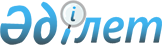 О мерах по реализации Указа Президента Республики Казахстан, имеющего силу Закона, "О внесении дополнений в Закон Республики Казахстан "О стандартизации и сертификации"
					
			Утративший силу
			
			
		
					Постановление Президента Республики Казахстан от 22 мая 1995 г. N 2298. Утратило силу Указом Президента Республики Казахстан от 18 июня 2009 года № 829
      


Сноска. Утратило силу Указом Президента РК от 18.06.2009 


 № 829 


.



      В целях реализации Указа Президента Республики Казахстан, имеющего силу Закона, "О внесении дополнений в Закон Республики Казахстан "О стандартизации и сертификации" постановляю: 



      Кабинету Министров Республики Казахстан: 



      в двухмесячный срок привести решения Правительства Республики Казахстан в соответствие с настоящим Указом; 



      в шестимесячный срок утвердить порядок по уничтожению и дальнейшей переработке продукции и товаров в случае признания их непригодными к реализации и употреблению. 





Президент Республики Казахстан 



 

					© 2012. РГП на ПХВ «Институт законодательства и правовой информации Республики Казахстан» Министерства юстиции Республики Казахстан
				